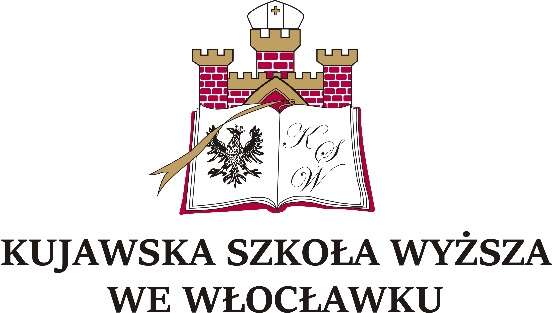 KRYTERIA PRZYGOTOWANIA BIOGRAMUImię i nazwisko Autora biogramu.Instytucja/Organizacja zgłaszająca.Dane kontaktowe Autora biogramu /e-mail, nr tel./.Objętość biogramu – do 5 stron (9 tys. znaków).Wykaz literatury, z której korzystał Autor przygotowując biogram.O ile to możliwe, to prosimy o dołączenie zdjęcia/zdjęć osoby, której poświęcony jest biogram.Opiekun merytoryczny Autora biogramu (imię i nazwisko).Termin przesłania biogramu – do 15 listopada 2018 roku na adres: wadkub@wp.pl lub pocztą tradycyjną na: Kujawska Szkoła Wyższa we Włocławku, Dział Promocji, pl. Wolności 1, 87-800 Włocławek, z dopiskiem: Sympozjum „Oni walczyli o niepodległą Polskę”.Pytania w sprawie przygotowania biogramu prosimy kierować do                          dr. Władysława Kubiaka na adres e-mail: wadkub@wp.plAutor biogramu wyraża zgodę na przetwarzanie danych osobowych zawartych    w kryteriach przygotowania biogramu, zgodnie z Ustawą z dnia 29 sierpnia 1997 r. o ochronie danych osobowych (Dz. U.. Nr 133, poz. 883, Dz.U. 2016 r. poz. 922 z póź. zm.).